Школа юных экскурсоводов завершилась.27 ноября в рамках проекта частного Музея "Русское золото" (Музея-шахты) «Живые уроки в музее»,  при поддержке Фонда президентских грантов, местной администрации, Управления образования БГО, завершилась Школа юного экскурсовода. В прошедшем учебном году шестеро ребят нашего Лицея участвовали в этом проекте, обучаясь в Школе краеведа. Полгода Лицеисты проходили  теорию, учились красиво говорить, работать с источниками,  создавать экскурсионные маршруты, т.е. делали первые шаги в интересную жизнь экскурсовода. Но  пандемия не дала завершить проект. Ребятам пришлось на карантине самим создавать экскурсии по своей теме, поэтому курс Школы был продлён. Практика завершилась зачётной экскурсией. Наши восьмиклассники: Панов М., Иванов К., Безгодов Н., Раскатова С. и   Шпирка М.   Шмаков В.  провели свою первую экскурсию по исторической части нашего города от здания военкомата (Дом купца Гавриила Рожкова), через Исторический сквер (Памятник Ерофею Маркову), скульптурную композицию «Дворик», Дом купчихи Бойцовой до Парка Победы (Мемориал, ракетная установка, памятник Л.И.Брусницину). По завершению зачётной экскурсии, берёзовский краевед Татьяна Викторовна Гребенщикова, вручила начинающим экскурсоводам свидетельства об окончании школы и книги “Старые улицы Березовского”. Теперь в нашем лицее появилась уже готовая лекторская группа, которая скоро примется за проведение тематических экскурсий в школьном музее для наших юных лицеистов. Школа юных экскурсоводов завершилась, а значит, и в нашем лицее начнутся «Живые уроки». Руководитель школьного музея Авдеева М.В.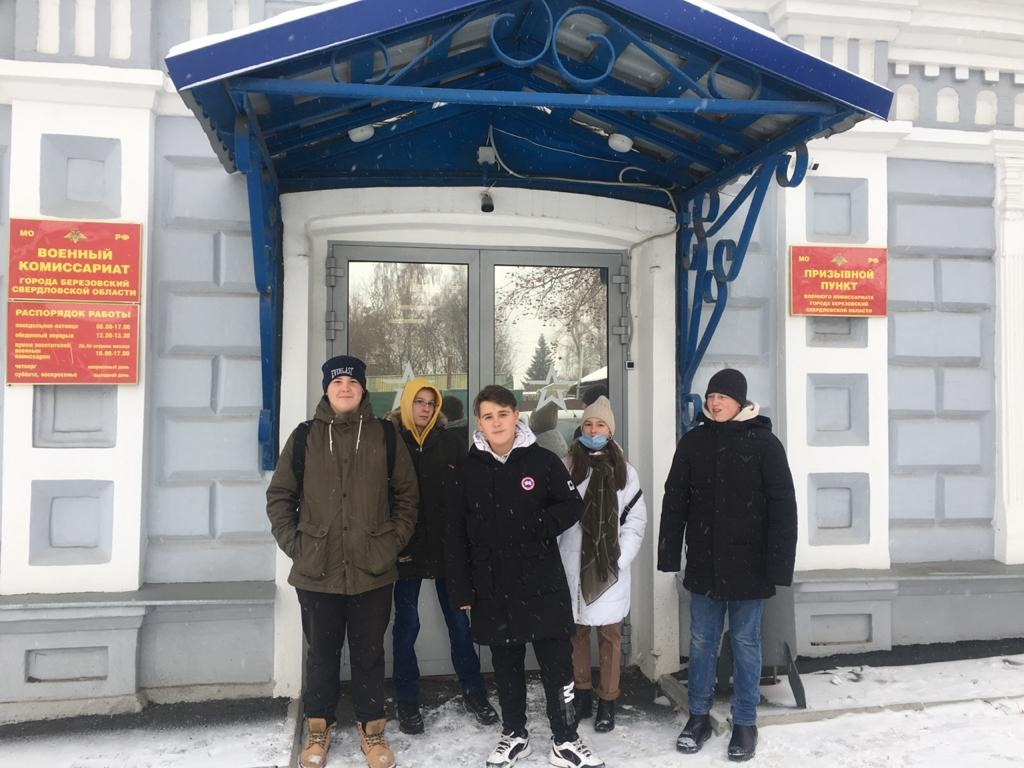 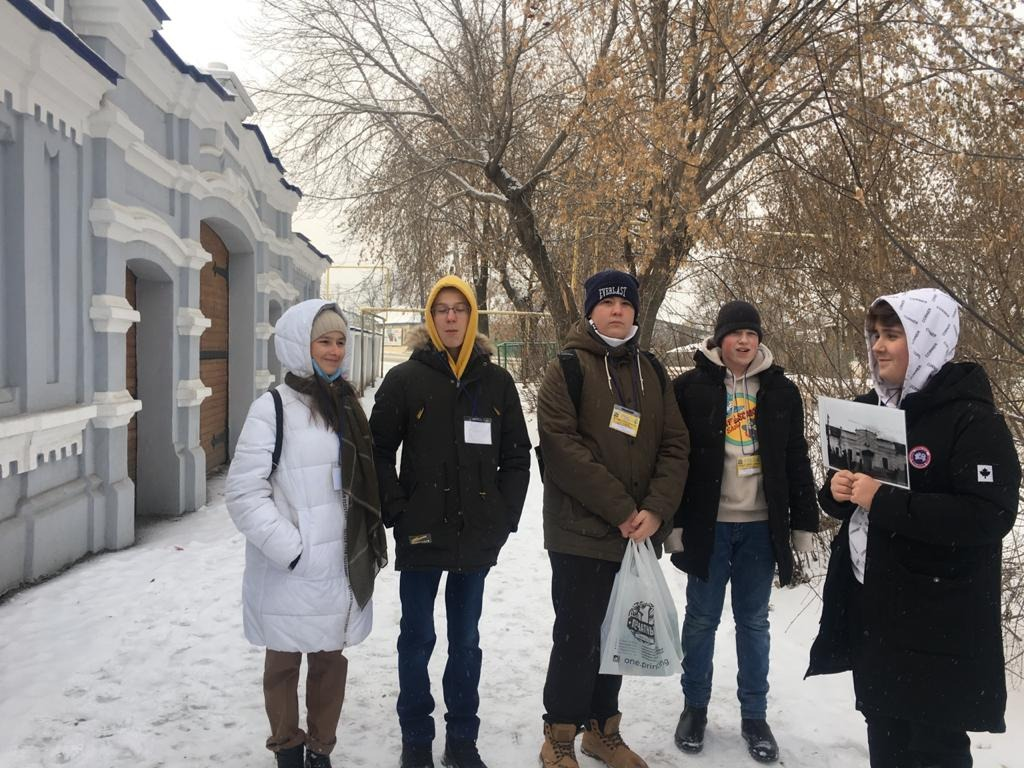 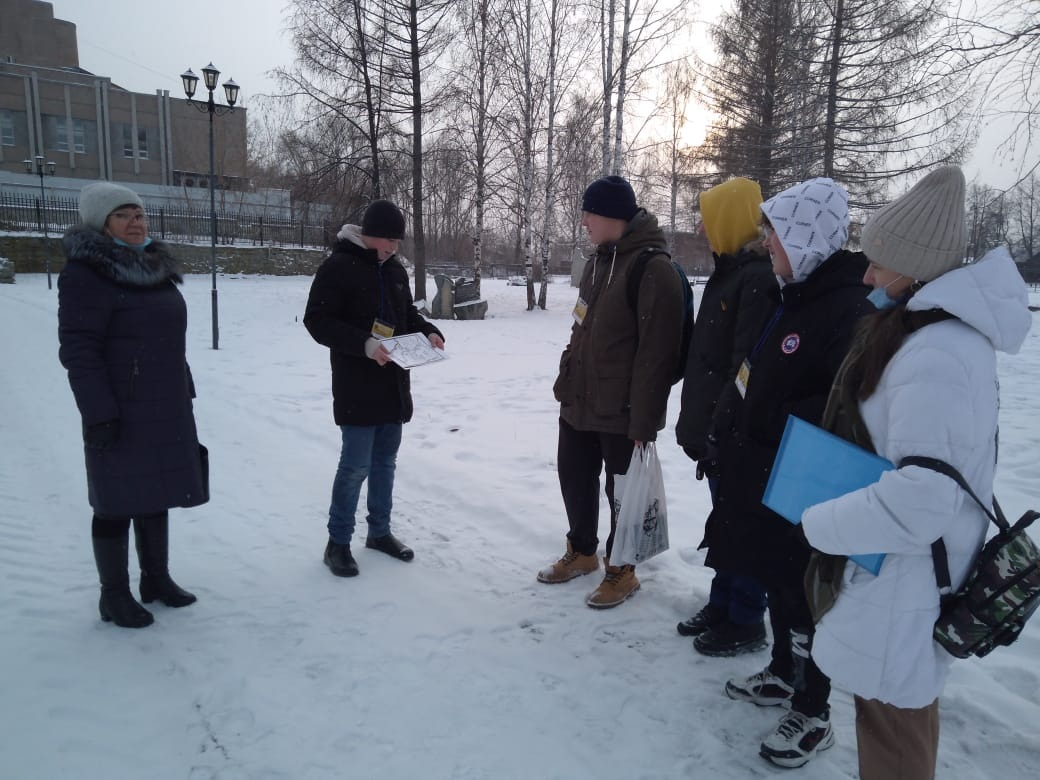 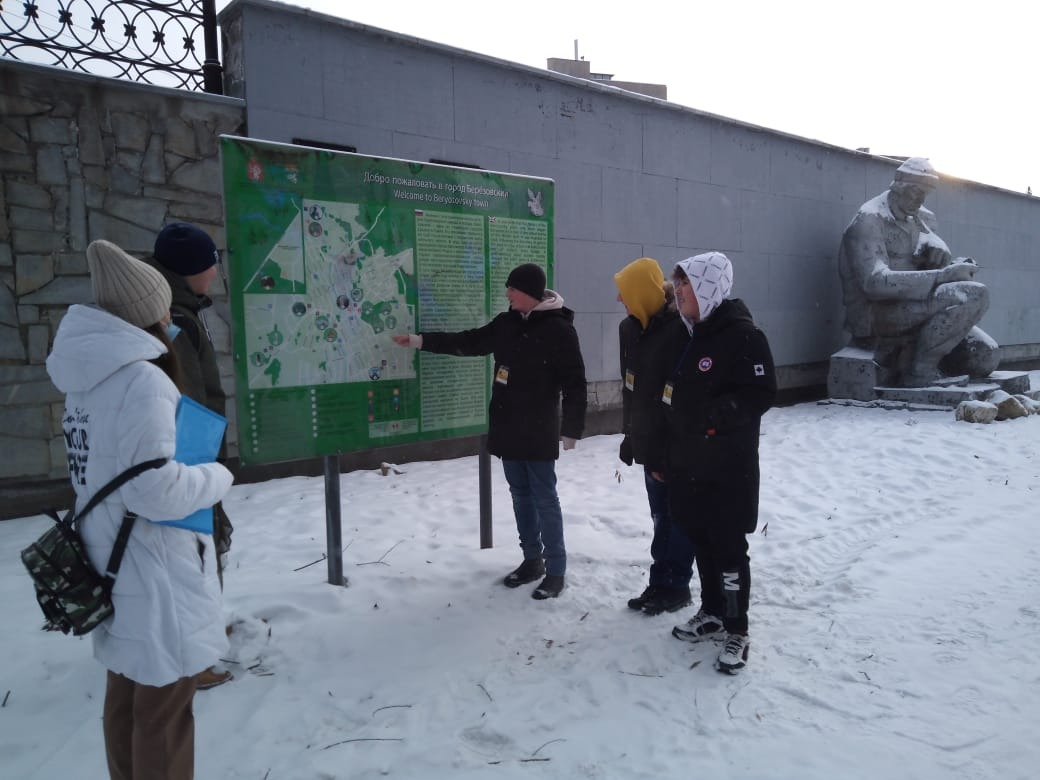 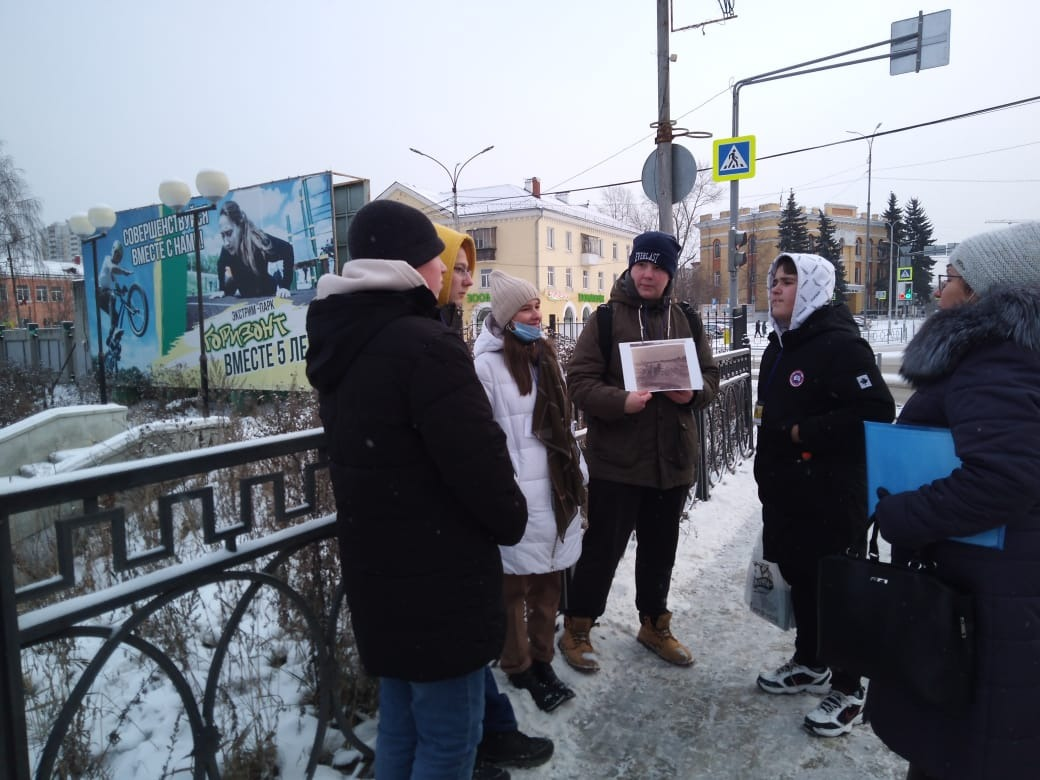 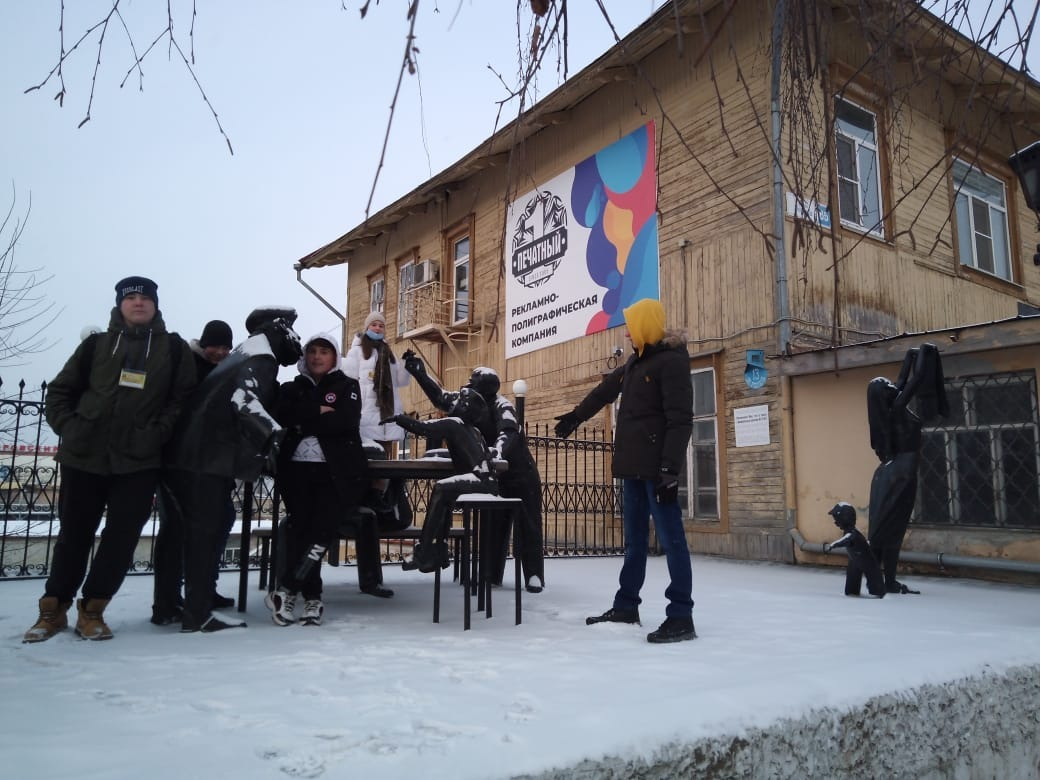 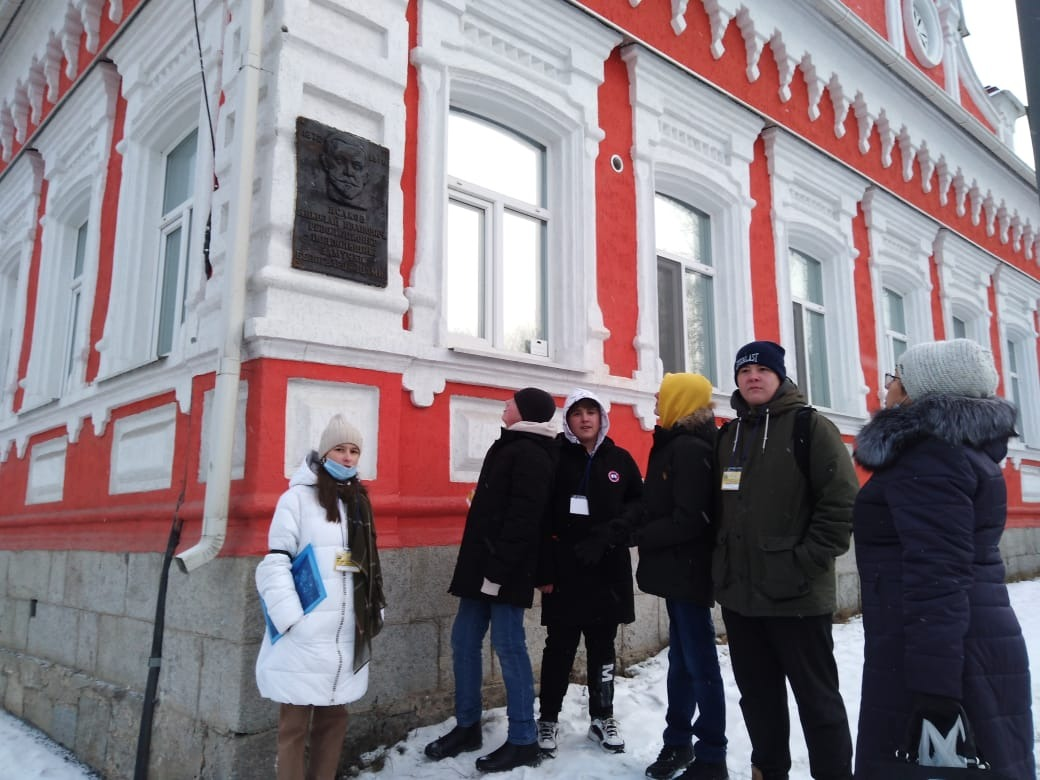 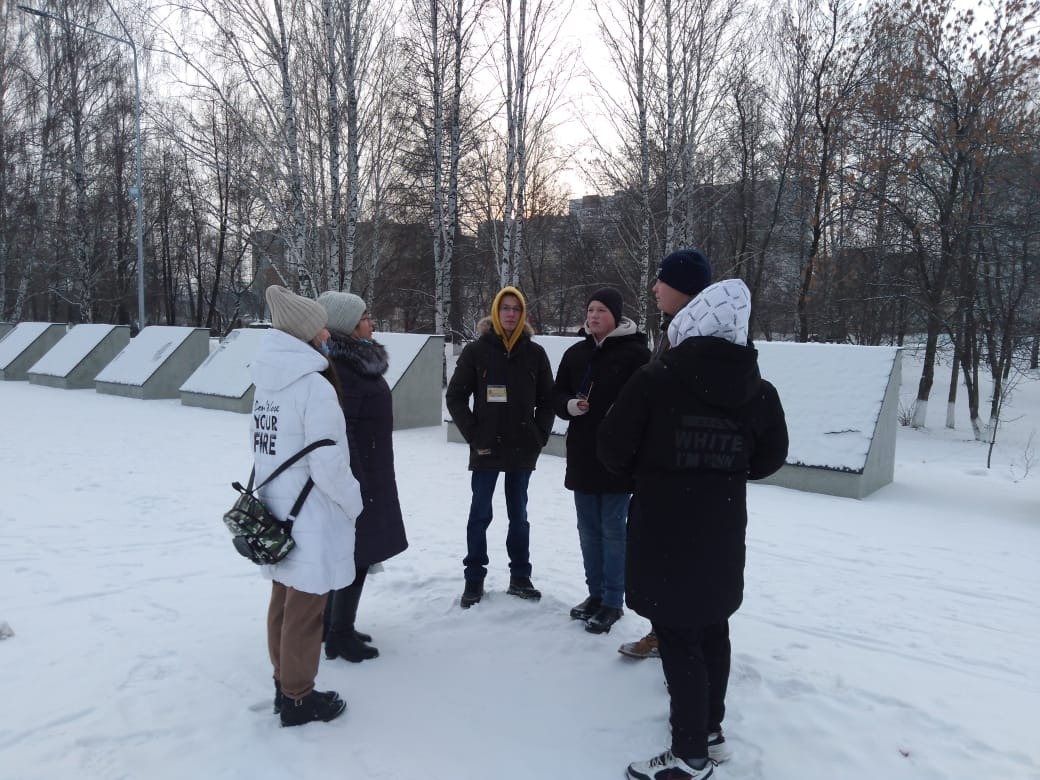 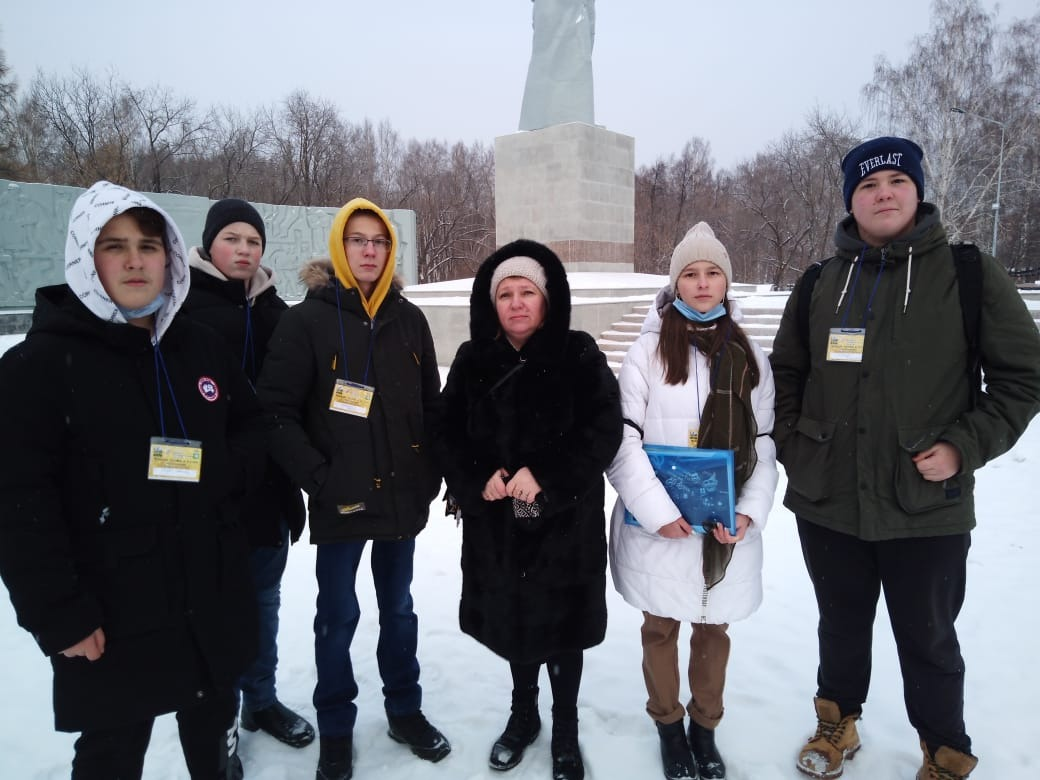 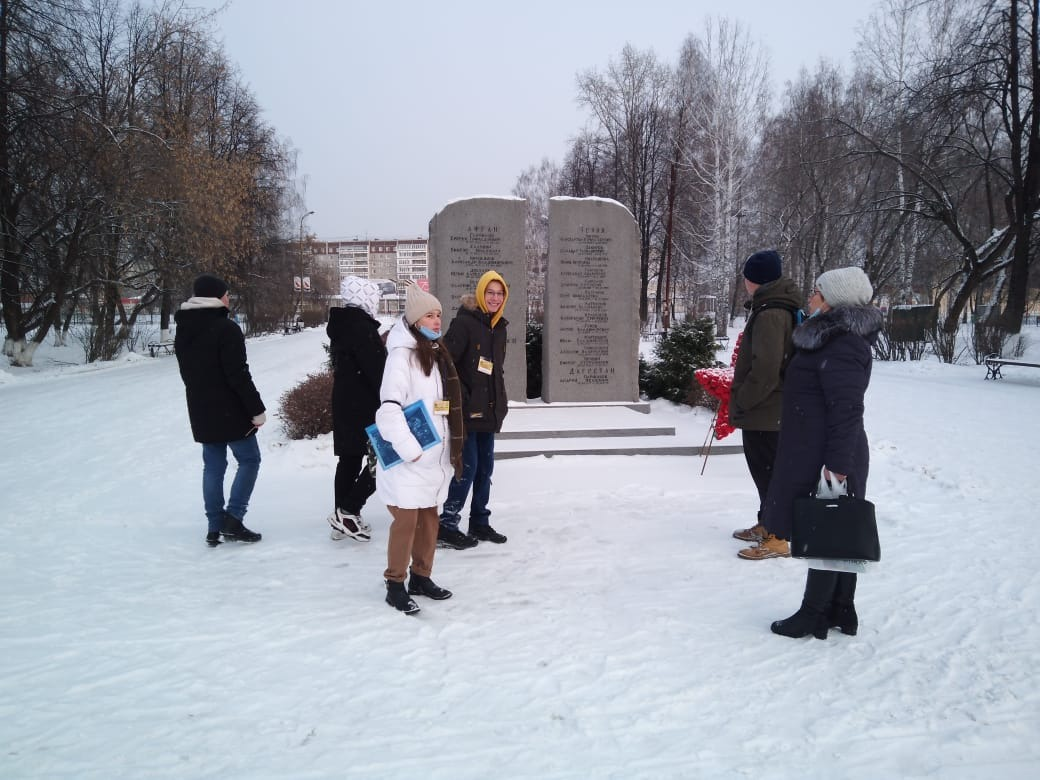 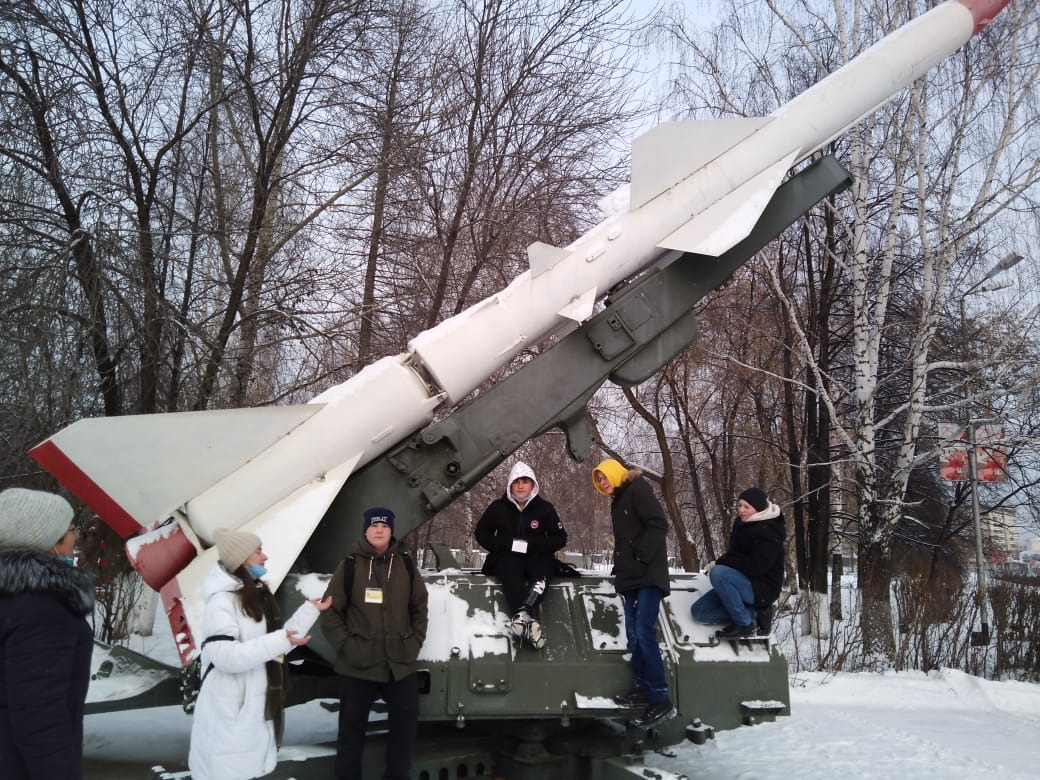 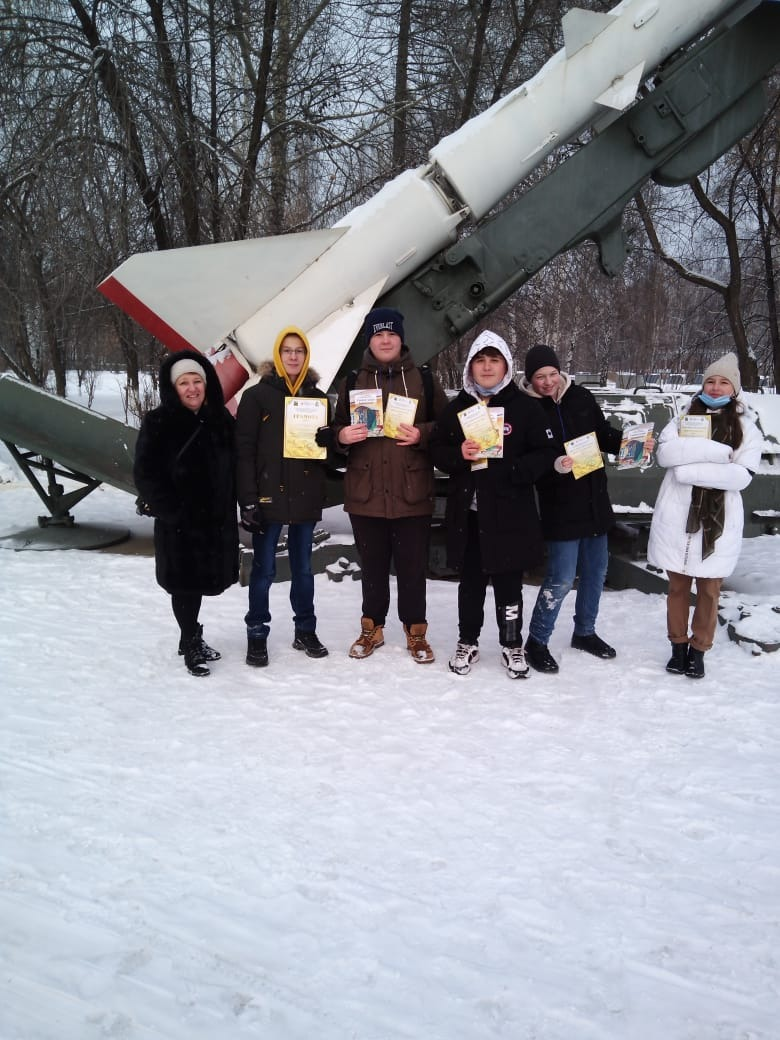 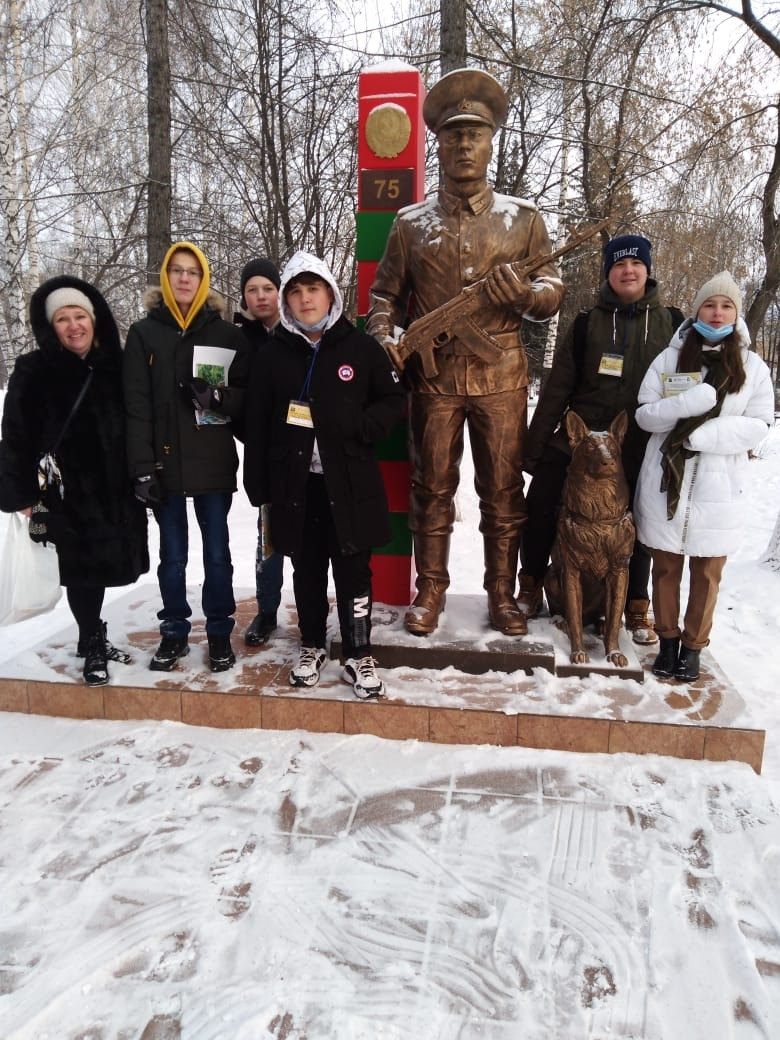 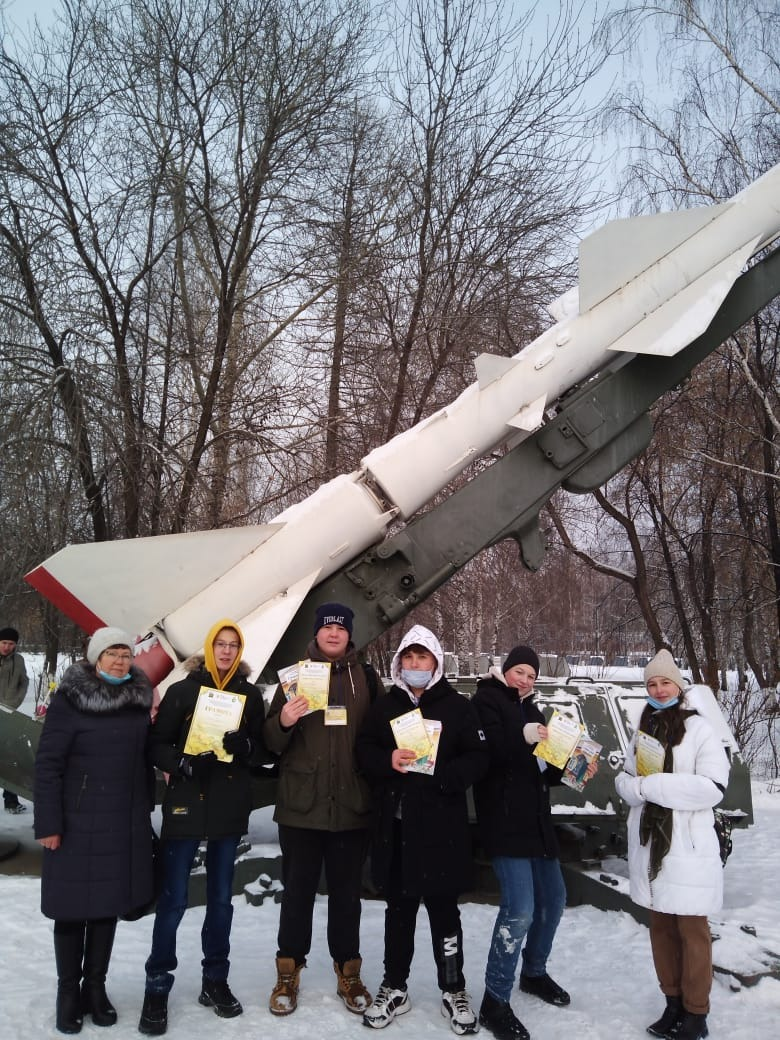 